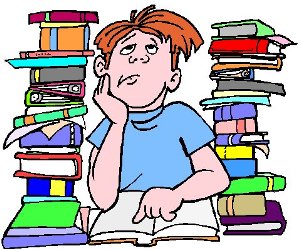 OD PONEDJELJKA POČINJEM...Loše sam započela ovu školsku godinu.Povijest tri,matematika dva,geografija tri...Mama me stalno pili: „Lea,uči!“ ,ali ne,ne slušam ju.U svom sam svijetu i ništa mi se ne da raditi.Pokušam učiti, ali ne ide.Tri sata sjedim za stolom i buljim u knjigu,ali ništa,kao da mi je mozak ograđen i ništa ne može doći do njega.Sve što naučim(ako naučim) to naučim u školi i to je to. A, i da budem iskrena ni ne volim učiti,više volim poslije škole zavaliti se u krevet i tipkati po mobu, ali od toga nikakve koristi. Hmm... htjela bih biti  kao i ostali, imati sve petice,dobivati pohvale od nastavnika...Odlučila sam! Od ponedjeljka počinjem učiti! No, bilo je kasno. Sutradan sam dobila komad iz matke, svi su mi se smijali. „Ha-ha-ha... Dobila si jedan“ , smijali su mi se. Svi ostali su dobili četiri ili pet,a ja jedan. Kada sam se vratila kući, rekla sam mami i bila je jako ljuta .„Pa jesi li učila?Nisi.Sama si sebi kriva.To je to,ostaješ bez mobitela,tableta,laptopa i TV-a sve dok ne ispraviš sve  ocjene na četiri ili pet!“ljutito je odgovorila i uzela mi stvari.Zatvorila sam se u svoju sobu , upalila lampu i krenula učiti.Prvo sam počela učiti biologiju jer smo imali ispit za dva dana.Ta dva dana sam učila kao nikada do sad , mama mi je par puta ušla u sobu i u čudu me gledala.Nisam se obazirala na nju jer sam bila skoncentrirana na učenje.Došao je i dan ispita,sjela sam u klupu i počela drhtati,bila sam jako nervozna. Napisala sam ispit i čekala rezultate . „Lea,dobila si pet! Bravo!“ Skakala sam od sreće.Cijeli razred je gledao u čudu, nisu mogli vjerovati.Kada sam došla kući,sva sretna sam rekla : „Mama, dobila sam pet!“ „Bravo!“odgovorila je. „Ali znaš da ti neću vratiti stvari dok ne ispraviš sve ocjene!“ „Znam“,odgovorila sam.	Od kada sam dobila pet iz biologije nisam dobila ni jedinicu,ni dvojku,ni trojku,samo petice i četvorke i bila sam sretna što sam znala da sam i ja jedna od onih koji imaju dobre ocjene.									Paula Andžaković,7.b								Mentorica: M. Radoš, prof. 